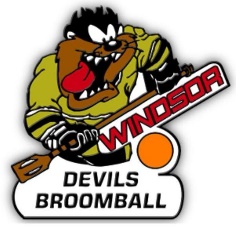 LCBGW Enfants Board of Directors Meeting MinutesMay 3, 2018Central Park AthleticsIn attendance:  Jay Evans, Nelson Sarty, Eleanor Doe, Renee Evans, Julie Miles, Rob CartierAbsent: Shawn DenkersAGENDAItem								Person Responsible7:02pm startApprove minutes of XXX meeting:				AllDiscussionMotion to approve the XXX meeting minutesMotion made by:Seconded by:All in favour and carried unanimouslyItem								Person ResponsiblePresident Report						Jay EvansAttended FBAO AGM in Orangeville with NelsonBTC only good for 5 years; can be extended another 5 years with 20 pointsObtain points through courses, self-assessment, first aid trainingJuvie level needs BTC; lower levels do notTournament in Windsor mentioned at the AGM by JayTournament Dates:Juvie qualifiers – November 23-24, 2018Jr Provincials – February 8-10, 2019Sr Provincials, Goderich – March 22-24, 2019Juvie Nationals, Quebec – April 3-6, 2019Sr Nationals, Cornwall – April 8-13, 2019FBAO AGM – April 27-28, 2019Fees are changing; additional information to comeDuties of the ExecutiveRob – tournament co-chair, publicist with ReneeShawn – ref in charge, schedule to Eleanor for payments, goalie clinicNelson – house league, coaching convenerEleanor – treasurer, registration with ReneeJulie – secretary, Jay posts minutes on website, help with registrationNelson is creating email accounts for each executive positionPolice clearanceAll executives need police clearanceSouthwest looking into process for coachesCoaches have choice to carry police clearance; in a databasePolice clearance valid for 3 years; sign declaration to extend another 3 yearsItem								Person ResponsibleTreasurer Report						Jay EvansWill go to WFCU to add EleanorItem								Person ResponsibleRegistration Report						Renee EvansRegistration looking good so farMotion to approve payment planPayments: 1/3 at registration, next 1/3 on last Saturday of September, final 1/3 last Saturday in October.  If followed, no late fee; not followed will impose $100 late feeMotion made by: Renee EvansAll in favour and carried unanimouslyRenee will forward form to committee and email those who inquiredNelson will post on websiteItem								Person ResponsibleHouse League Report						Nelson SartyRenegades are now part of the Windsor DevilsMotion to approve Tyke house league registration at $100In order to match Renegade registration costHost a tag day to help offset the costTykes would be classified as 8 years old and underPeewee would be ages 9, 10, and 11 years oldMotion made by: Nelson SartyAll in favour and carried unanimouslyMotion to push discuss juvie boys & house leagueMotion made by: Jay EvansAll in favour and carried unanimouslyItem								Person ResponsibleTravel League Report						Nelson SartyReviewed ice costsMotion to increase Juvie travel registration to $350Motion made by: Nelson SartyMotion carried by 3 to 1 voteMotion to increase travel registration to $250Motion made by: Julie MilesAll in favour and carried unanimouslyMotion to change $10 for tryoutsMotion made by: Nelson SartyAll in favour and carried unanimouslyItem								Person ResponsibleAppointed Positions						Table until next meetingItem								Person ResponsibleCoaching Selection						AllDeadline to apply May 10, 2018Interviews will take place on May 17, 2018 at 6pm at CPAItem								Person ResponsibleTournament Committee					AllTournament committee meeting on May 31, 2018 at 7pm at CPAItem								Person ResponsibleBarrie Hotel							AllTable until next meetingItem								Person ResponsibleUpcoming Events						Renee/ NelsonTecumseh Corn Festival – application submittedMom2Mom – completeSanta Claus parade – tableEssex Fair – Renee will investigateHarrow Fair – Renee will investigateItem								Person ResponsibleLeague Fundraiser						Nelson SartyHost a pasta dinner in September to encourage kids to get to know each otherRenee & Eleanor will run it and create a parents committeeItem								Person ResponsibleConclusion							AllNext meeting May 31, 2018 at 7pm at CPAMotion to adjourn the meetingMotion made by: Julie MilesSeconded by: Eleanor DoeAll in favour and carried unanimouslyMeeting adjourned at 9:35pm